Korzhenko OleksandrExperience:Position applied for: 3rd EngineerDate of birth: 06.02.0983 (age: 1034)Citizenship: UkraineResidence permit in Ukraine: NoCountry of residence: UkraineCity of residence: KhersonPermanent address: 28 Stepnay str.Contact Tel. No: +38 (055) 474-47-95 / +38 (095) 364-58-30E-Mail: alex.korjenco2012@yandex.uaU.S. visa: NoE.U. visa: NoUkrainian biometric international passport: Not specifiedDate available from: 01.03.2014English knowledge: GoodMinimum salary: 1200 $ per month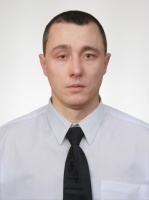 PositionFrom / ToVessel nameVessel typeDWTMEBHPFlagShipownerCrewing3rd Engineer04.12.2012-12.06.2013EOSGeneral Cargo3800MAN5600Ukraineukrrichflot shipping companyukrrichflot shipping company3rd Engineer05.10.2011-15.03.2012ErgeneGeneral Cargo3000SKL2000ZanzibarDenser Shipping & Trading S.A.Olga Knot Marine3rd Engineer10.10.2007-26.03.2008JasminDry Cargo3600Doiz3000Sierra LeoneT&#252;rkiyeEurostar